De ondergetekende werkgever :Naam en functie: .........................................................................................................Naam en adres van de FOD of de dienst : ...............................................................................................................................................................................................................................................................E-mailadres: ....................................................................................................................verzoekt de preventieadviseur-arbeidsgeneesheerde heer/mevrouw (naam, voornaam van de te onderzoeken persoon) ....................................................................................................................................geboren op......................................................................................................................en wonende te..................................................................................................................aan de door boek I, titel 4 van de codex over het welzijn op het werk voorgeschreven gezondheidsbeoordeling te onderwerpen en tot die beoordeling over te gaan, rekening houdend met onderstaande aanwijzingen:Functie: ………………………………………….. 		Dienst:………………………………………………………………Werkpost of activiteit : ……………………..		die zal uitgeoefend worden  vanaf: ……………………….	              		die effectief wordt uitgeoefend sinds:…………………….Aard van de gezondheidsbeoordeling: (*)1. gezondheidsbeoordeling voorafgaand aan de tewerkstelling: (°) aan een veiligheidsfunctie aan een functie met verhoogde waakzaamheid aan een activiteit met welbepaald risico: aard van de activiteit ................................................................. voor een mindervalide voor een jongere op het werk of een stagiair2. beoordeling van de gezondheid vóór de verandering van tewerkstelling (°) aan een veiligheidsfunctie aan een functie met verhoogde waakzaamheid aan een activiteit met welbepaald risico: aard van de activiteit .................................................................3a.	Onderzoek bij werkhervatting: datum werkhervatting:………………………………………….3b.  Bezoek voorafgaand aan de werkhervatting4. onderzoek in het kader van de moederschapsbescherming (°)zwangere/zogende/bevallen (*) werkneemster die een werkpost bekleedt waarvan de beoordeling wijst op een activiteit met een welbepaald risico(aard:................................................................................................................. ) die een werkpost bekleedt waarvan de beoordeling wijst op verboden blootstelling(aard: ................................................................................................................ )die nachtarbeid moet verrichten (werkrooster:………………........................................................................................... )die om een raadpleging verzoekt die het werk hervat5.	Spontane raadplegingDatum en handtekening van de werkgever of zijn afgevaardigde,(*) De onnodige vermeldingen schrappen.(°) Het vak ad hoc aankruisenVerzoek om gezondheidstoezicht over de werknemers(Boek I., Titel 4. Codex over het welzijn op het werk, Maatregelen in verband met het gezondheidstoezicht op de werknemers)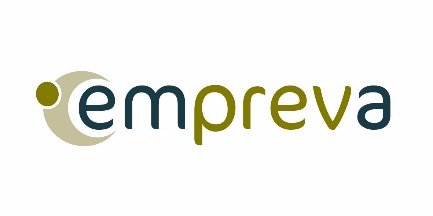 